Technology UseStudents will work in groups using cloud based multimedia presentation software to present about technology use.CRITICAL CHALLENGE:  Our Digital Footprints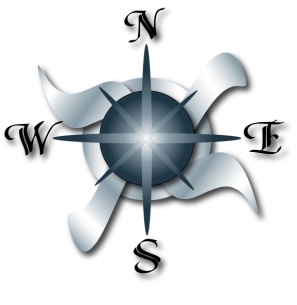 Your parents and teachers are worried about you.Studies show and adults believe that information technology is having a harmful effect on today’s youth.Adults are wondering if today’s youth is losing their moral compass, in other words are the youth’s ability to understand right from wrong starting to become corrupt or changing in some way?Research supports the adult viewpoint that societies’ moral compass is not working as well as it did when people were not inundated with information technology.The objective of this assignment is to raise awareness about the use and abuse of information technologies, along with checking our individual moral compass.Our digital footprints record our personal information and belief system.  Where do you your digital footprints lead you?Background: Our Digital Footprints	Watch the following videos:http://www.youtube.com/watch?v=u1MX5lnoK-gYou will be creating a presentation about a topic relating to your beliefs about technology.You will also be assigned 1 of the nine elements of digital citizenship to include in your presentation.You will be working in groups of 3 to create a presentation Step One:  Choosing a TopicTopics include: Cyberbullying, Cyberstalking, Internet use, Government Control of information, legalities of music and image use, or another teacher approved topic.Remember that your project must be appropriate and fit within the parameters of a Catholic school.Step Two: ResearchGo to http://www.digitalcitizenship.net/Nine_Elements.html to research your element of digital citizenship.Using the internet, research your topic.  When looking for any laws that apply to your topic, make sure they are from Canada or Alberta.  Remember, the laws in the US are not our laws.Step Three: Create your preziRequired Elements:Description of your topic.Laws that relate to your topic. (Make sure they are Canadian.)What are some warning?How can you keep yourself safe?What are your beliefs relating to information technology?Images and graphic from internet or other digital source that relate to your topic.Presentation should be 3-5 minutes long.Step Four: PresentPresent your prezi to the class.Group: 										Topic Choice: 									Assigned Element of Digital Citizenship: 					